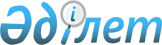 О переносе дней отдыха в 2018 годуПостановление Правительства Республики Казахстан от 23 декабря 2017 года № 864.
      В соответствии с пунктом 3 статьи 85 Трудового кодекса Республики Казахстан от 23 ноября 2015 года и в целях рационального использования рабочего времени Правительство Республики Казахстан ПОСТАНОВЛЯЕТ:
      1. Перенести дни отдыха: 
      с субботы 3 марта 2018 года на пятницу 9 марта 2018 года;
      с субботы 28 апреля 2018 года на понедельник 30 апреля 2018 года;
      с субботы 5 мая 2018 года на вторник 8 мая 2018 года;
      с субботы 25 августа 2018 года на пятницу 31 августа 2018 года;
      с субботы 29 декабря 2018 года на понедельник 31 декабря 2018 года.
      2. Настоящее постановление вводится в действие по истечении десяти календарных дней после дня его первого официального опубликования.
					© 2012. РГП на ПХВ «Институт законодательства и правовой информации Республики Казахстан» Министерства юстиции Республики Казахстан
				
      Премьер-Министр
Республики Казахстан

 Б. Сагинтаев
